КРЕМЕНЧУЦЬКА РАЙОННА РАДАПОЛТАВСЬКОЇ ОБЛАСТІР О З П О Р Я Д Ж Е Н Н ЯГОЛОВИ РАЙОННОЇ РАДИ05.04.2018р.                                                                                               №23Про    призначення       матеріальновідповідальної особи    Відповідно до Закону України «Про бухгалтерський облік та фінансову звітність в Україні», ст.1351 КЗпП України  та з метою забезпечення збереження матеріальних цінностей, нерухомого майна, що знаходяться на балансі районної ради:      1. Призначити матеріально  відповідальною особою Іваненка Олександра Михайловича - коменданта адмінприміщення районної ради за отримання та збереження основних засобів,  необоротних матеріальних активів, виробничих запасів, не фінансових активів, що знаходяться на балансі районної ради.	      2. Доручити заступнику голови районної ради Скляревському Е.І. забезпечити укладання  з  Іваненко О.М. договору про повну індивідуальну матеріальну відповідальність.       3. Вважати таким, що втратив чинність підпункт 1.1. розпорядження голови районної ради №71-1 від 29.09.2016р. «Про призначення матеріально відповідальних осіб». У зв’язку з цим підпункти 1.2. та 1.3. даного розпорядження вважати відповідно підпунктами  1.1. та 1.2..               4. Контроль за виконанням  розпорядження залишаю за собою.       ГОЛОВарайонної  ради                                                                         А.О. дроФА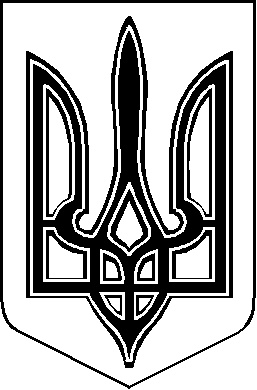 